<Commission>{FEMM}Naiste õiguste ja soolise võrdõiguslikkuse komisjon</Commission><RefProc>2017/2170(DEC)</RefProc><Date>{05/02/2018}5.2.2018</Date><TitreType>ARVAMUS</TitreType><CommissionResp>Esitaja: naiste õiguste ja soolise võrdõiguslikkuse komisjon</CommissionResp><CommissionInt>Saaja: eelarvekontrollikomisjon</CommissionInt><Titre>Euroopa Soolise Võrdõiguslikkuse Instituudi 2016. aasta eelarve täitmisele heakskiidu andmise kohta</Titre><DocRef>(2017/2170(DEC))</DocRef>Arvamuse koostaja: <Depute>Barbara Matera</Depute>PA_NonLegETTEPANEKUDNaiste õiguste ja soolise võrdõiguslikkuse komisjon palub vastutaval eelarvekontrollikomisjonil lisada oma resolutsiooni ettepanekusse järgmised ettepanekud:A.	arvestades, et sooline võrdõiguslikkus on üks väärtusi, millele liit tugineb, ja et kooskõlas Euroopa Liidu toimimise lepingu artikliga 8 on liit kohustunud edendama soolise aspekti arvestamist kõigis oma meetmetes;B.	arvestades, et sooteadlik eelarvestamine on osa soolise võrdõiguslikkuse süvalaiendamise strateegiast;1.	tuletab meelde, et Euroopa Soolise Võrdõiguslikkuse Instituut (EIGE) asutati selleks, et soodustada ja tugevdada liidus soolise võrdõiguslikkuse edendamist, sealhulgas soolise võrdõiguslikkuse süvalaiendamist liidu kõikides asjakohastes poliitikavaldkondades ja nendel põhinevates siseriiklikes poliitikavaldkondades, võitlust soolise diskrimineerimisega ja liidu kodanike teadlikkuse suurendamist soolise võrdõiguslikkuse küsimuses, ning tunneb heameelt asjaolu üle, et esmatähtsaks peetakse tööd mitmes kvaliteetse ja silmapaistva väljundiga valdkonnas, keskendudes seejuures ka soolise võrdõiguslikkuse süvalaiendamisele;2.	tunneb heameelt EIGE ning naiste õiguste ja soolise võrdõiguslikkuse komisjoni vahel tehtava koostöö üle ning peab tervitatavaks EIGE panust naiste õiguste ja soolise võrdõiguslikkuse komisjoni püsivatesse jõupingutustesse; nõuab naiste õiguste ja soolise võrdõiguslikkuse komisjoni seadusandlike ja muude kui seadusandlike prioriteetide ning EIGE teadusuuringute ulatuslikumat koostoimet, võttes ühtlasi arvesse EIGE poolt välja töötatud soolise võrdõiguslikkuse indeksit;3.	võtab teadmiseks, et kontrollikoja hinnangul annab EIGE raamatupidamise aastaaruanne kõikides olulistes aspektides õiglase pildi selle finantsolukorrast 31. detsembri 2016. aasta seisuga ning finantstulemustest, rahavoogudest ja netovara muutustest lõppenud aastal vastavalt selle finantseeskirjade sätetele ja komisjoni peaarvepidaja poolt vastu võetud raamatupidamiseeskirjadele;4.	võtab teadmiseks, et kontrollikoja hinnangul on EIGE 31. detsembril 2016. aastal lõppenud eelarveaasta raamatupidamise aastaaruande aluseks olevad tulud ja maksed kõigis olulistes aspektides seaduslikud ja korrektsed;5.	märgib, et kulukohustustega seotud assigneeringute ülekandmiste määr oli endiselt kõrge (51 %) III jaotises (tegevuskulud) ning et see oli peamiselt tingitud käimasolevatest ja eeldatavasti 2016. aastal lõpule viidavatest uuringutest; märgib siiski, et siinkohal on tegemist olukorra paranemisega, sest 2015. aastal oli see määr 61 %; kutsub EIGEt üles kaaluma liigendatud eelarveassigneeringute kasutuselevõttu, et kajastada paremini tegevuse mitmeaastast iseloomu ning vältimatuid viivitusi lepingute sõlmimise, teenuste osutamise ja maksete tegemise vahel;6.	on praegu olemasolevate andmete põhjal arvamusel, et EIGE direktori tegevusele selle 2016. aasta eelarve täitmisel saab anda heakskiidu.TEAVE VASTUVÕTMISE KOHTA NÕUANDVAS KOMISJONISNIMELINE LÕPPHÄÄLETUS NÕUANDVAS KOMISJONISKasutatud tähised:+	:	poolt–	:	vastu0	:	erapooletuEuroopa Parlament2014-2019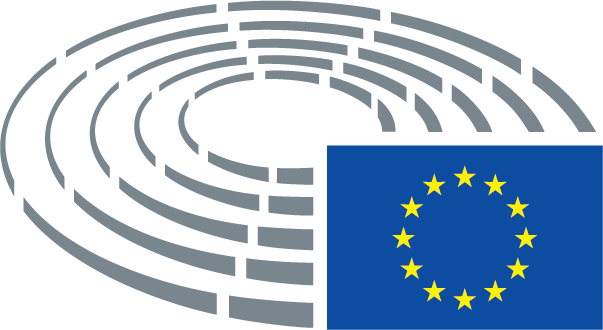 Vastuvõtmise kuupäev24.1.2018Lõpphääletuse tulemus+:–:0:291129112911Lõpphääletuse ajal kohal olnud liikmedDaniela Aiuto, Maria Arena, Heinz K. Becker, Malin Björk, Vilija Blinkevičiūtė, Anna Maria Corazza Bildt, Iratxe García Pérez, Arne Gericke, Anna Hedh, Mary Honeyball, Teresa Jiménez-Becerril Barrio, Agnieszka Kozłowska-Rajewicz, Florent Marcellesi, Angelika Mlinar, Angelika Niebler, Maria Noichl, Marijana Petir, João Pimenta Lopes, Michaela Šojdrová, Ernest Urtasun, Ángela Vallina, Elissavet Vozemberg-VrionidiDaniela Aiuto, Maria Arena, Heinz K. Becker, Malin Björk, Vilija Blinkevičiūtė, Anna Maria Corazza Bildt, Iratxe García Pérez, Arne Gericke, Anna Hedh, Mary Honeyball, Teresa Jiménez-Becerril Barrio, Agnieszka Kozłowska-Rajewicz, Florent Marcellesi, Angelika Mlinar, Angelika Niebler, Maria Noichl, Marijana Petir, João Pimenta Lopes, Michaela Šojdrová, Ernest Urtasun, Ángela Vallina, Elissavet Vozemberg-VrionidiDaniela Aiuto, Maria Arena, Heinz K. Becker, Malin Björk, Vilija Blinkevičiūtė, Anna Maria Corazza Bildt, Iratxe García Pérez, Arne Gericke, Anna Hedh, Mary Honeyball, Teresa Jiménez-Becerril Barrio, Agnieszka Kozłowska-Rajewicz, Florent Marcellesi, Angelika Mlinar, Angelika Niebler, Maria Noichl, Marijana Petir, João Pimenta Lopes, Michaela Šojdrová, Ernest Urtasun, Ángela Vallina, Elissavet Vozemberg-VrionidiDaniela Aiuto, Maria Arena, Heinz K. Becker, Malin Björk, Vilija Blinkevičiūtė, Anna Maria Corazza Bildt, Iratxe García Pérez, Arne Gericke, Anna Hedh, Mary Honeyball, Teresa Jiménez-Becerril Barrio, Agnieszka Kozłowska-Rajewicz, Florent Marcellesi, Angelika Mlinar, Angelika Niebler, Maria Noichl, Marijana Petir, João Pimenta Lopes, Michaela Šojdrová, Ernest Urtasun, Ángela Vallina, Elissavet Vozemberg-VrionidiLõpphääletuse ajal kohal olnud asendusliikmedCatherine Bearder, Izaskun Bilbao Barandica, Lívia Járóka, Urszula Krupa, Edouard Martin, Clare Moody, Monika VanaCatherine Bearder, Izaskun Bilbao Barandica, Lívia Járóka, Urszula Krupa, Edouard Martin, Clare Moody, Monika VanaCatherine Bearder, Izaskun Bilbao Barandica, Lívia Járóka, Urszula Krupa, Edouard Martin, Clare Moody, Monika VanaCatherine Bearder, Izaskun Bilbao Barandica, Lívia Járóka, Urszula Krupa, Edouard Martin, Clare Moody, Monika VanaLõpphääletuse ajal kohal olnud asendusliikmed (art 200 lg 2)Artis PabriksArtis PabriksArtis PabriksArtis Pabriks29+ALDECatherine Bearder, Izaskun Bilbao Barandica, Angelika MlinarECRUrszula KrupaEFDDDaniela AiutoGUE/NGLMalin Björk, João Pimenta Lopes, Ángela VallinaPPEHeinz K. Becker, Anna Maria Corazza Bildt, Teresa Jiménez-Becerril Barrio, Lívia Járóka, Agnieszka Kozłowska-Rajewicz, Angelika Niebler, Artis Pabriks, Michaela Šojdrová, Elissavet Vozemberg-Vrionidi, Jarosław WałęsaS&DMaria Arena, Vilija Blinkevičiūtė, Iratxe García Pérez, Anna Hedh, Mary Honeyball, Edouard Martin, Clare Moody, Maria NoichlVERTS/ALEFlorent Marcellesi, Ernest Urtasun, Monika Vana1–ECRArne Gericke10PPEMarijana Petir